Буква Ю юЧтобы О не укатилось
Крепко к столбику прибью.
Ой, смотри-ка,
Что случилось:
Получилась буква Ю.
1. Напишите на магнитной доске стишок, прочитайте его ребенку и покажите, что в нескольких словах этого стихотворения пишется новая буква Ю ю.    Юра с Юлей не играл, Он юлу ей не давал.Попросите ребенка показать слова с буквой Ю ю в этом стихотворении (Юра, Юлей, юлу).Вместе с ребенком нарисуйте картинки, в названиях которых первой пишется буква Ю ю (юла, юрта, юбка). Подпишите картинки и предложите ребенку подчеркнуть в словах букву Ю ю, а потом показать другие знакомые буквы.Поупражняйте ребенка в выкладывании новой буквы из полосок и кружочков цветной бумаги, в рисовании буквы Ю ю на бумаге и в воздухе. Пусть расскажет, из каких элементов состоит буква и как они расположены по отношению друг к другу.Предложите ребенку запомнить: Ю — гласная буква.Крупно напишите фломастером:юг даю юнга дают утюг мою пою моют поют каютаУ Анюты юбка.Дети моют ноги.Дети поют песню.Юнга моет каюту.Папа несёт тюк.Упражняйте ребенка в чтении слов и предложений с новой буквой. 
Выполните задания в рабочей тетради №3.
«Что делает?» Подбери слово-действие по образцу: мы поём, я пою.
Лексический материал: пою, пью, шью, мою, даю, купаю, капаю, купаю, поливаю и т.д.КАРТОТЕКА методических рекомендаций для родителей
по формированию у дошкольников
грамматического строя речи. (часть 3)
Выполняем по одной игре каждый день, повторяем предыдущие (Для закрепления)1.
Предложите ребенку послушать предложения и найти в них «маленькие слова» (предлоги). Акцентируйте внимание ребенка на предлогах, выделяя их голосом.
Чашка стоит на столе.
Цветок стоит в голубой вазе.
Стул стоит у стены.
Мяч закатился под стол.
Лампа висит над крыльцом.
Котенок спрятался за кресло.
Книга упала со стола.
2.
Предложите ребенку вставить в предложения «маленькие слова» (предлоги).
Дедушка сидит в кресле.
Книги лежат ... полке. Дерево растет ... забора. Щенок залез ... кровать. Солнце поднялось ... морем. Розы цветут ... высоким забором. Листья облетают ... деревьев.
3.
Предложите ребенку поиграть в игру «Есть — нет».
Вы бросаете ребенку мяч и говорите, что у вас есть; ребенок ловит мяч, говорит, чего у него нет, и возвращает мяч вам.
У меня есть два мяча. — А у меня нет двух мячей.
У меня есть два кубика. — ...
У меня есть два карандаша. — ...
У меня есть два шара. — ...
У меня есть две куклы. — А у меня нет двух кукол.
У меня есть две книги. — ...
У меня есть две машинки. — ...
У меня есть две рубашки. — ...
У меня есть два яблока. — А у меня нет двух яблок.
У меня есть два ведра. — ... У меня есть два кольца. — ...
У меня есть пять мячей. — А у меня нет пяти мячей.
У меня есть пять кубиков. — ...
У меня есть пять карандашей. — ...
У меня есть пять шаров. — ...
У меня есть пять кукол. — А у меня нет пяти кукол.
У меня есть пять книг. — ...
У меня есть пять машинок. — ...
У меня есть пять рубашек. — ...
У меня есть пять яблок. — А у меня нет пяти яблок.
У меня есть пять ведер. — ...
У меня есть пять колец. — ...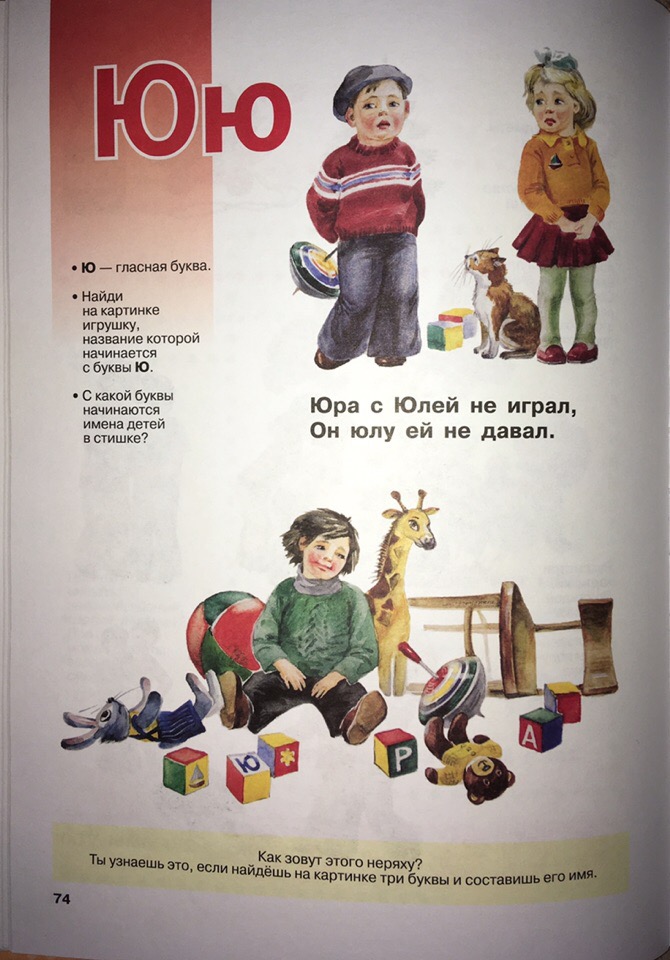 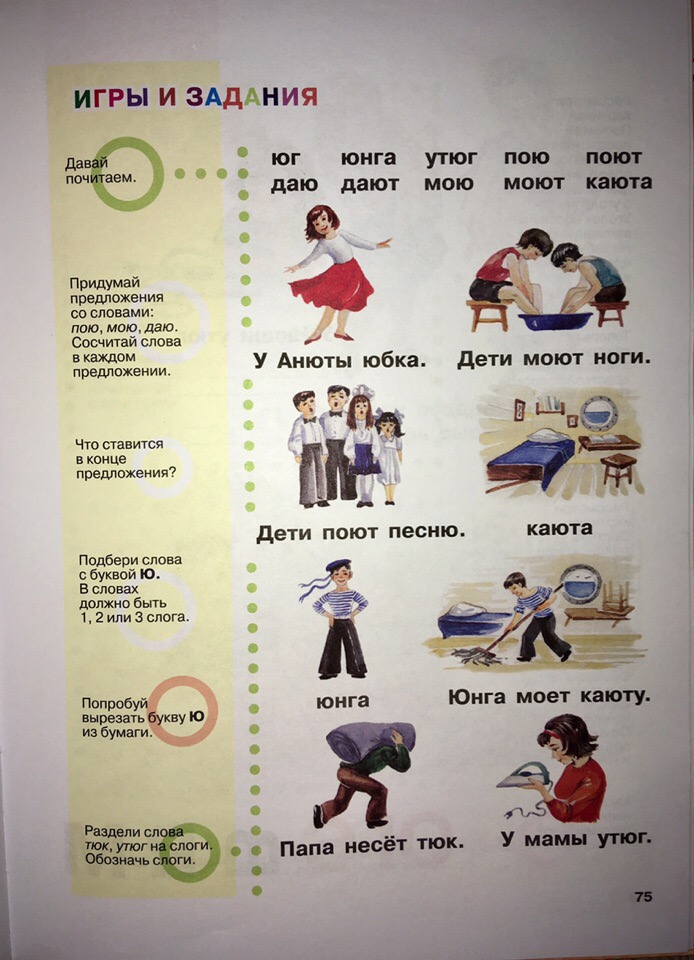 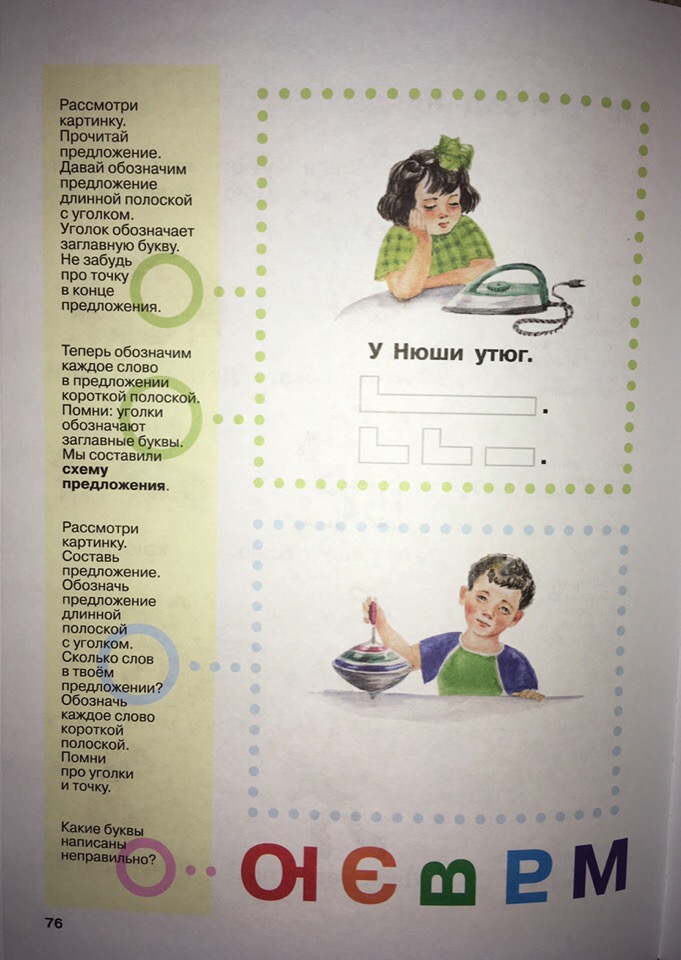 